Subject – Social Studies 6 Topic – Media Literacy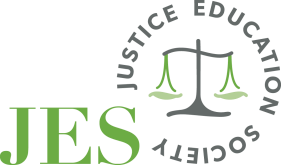 See/Think/Wonder1JusticeEducation.ca	LawLessons.caSEEWhat do you see?THINKWhat do you think is going on?WONDERWhat does it make you wonder?